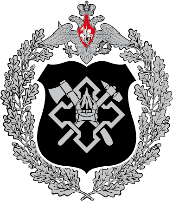 МИНИСТЕРСТВО ОБОРОНЫ                                                               РОССИЙСКОЙ ФЕДЕРАЦИИ                                                                (МИНОБОРОНЫ РОССИИ)ПУБЛИЧНО-ПРАВОВАЯ КОМПАНИЯ 
«ВОЕННО-СТРОИТЕЛЬНАЯ КОМПАНИЯ»ПРИКАЗ19 марта 2021 г. № П-106МоскваО мерах по реализации отдельных положенийуказов Президента Российской Федерации 
от 2 апреля 2013 г. № 309 и № 310В соответствии с Федеральным законом от 3 декабря 2012 г. № 230-ФЗ «О контроле за соответствием расходов лиц, замещающих государственные должности, и иных лиц их доходам», Указом Президента Российской Федерации от 2 апреля 2013 г. № 309 «О мерах по реализации отдельных положений Федерального закона «О противодействии коррупции» и Указом Президента Российской Федерации от 2 апреля 2013 г. № 310 «О мерах 
по реализации отдельных положений Федерального закона «О контроле 
за соответствием расходов лиц, замещающих государственные должности, 
и иных лиц их доходам»ПРИКАЗЫВАЮ: 1. Утвердить и ввести в действие:Положение о проверке достоверности и полноты сведений, представляемых гражданами, претендующими на замещение должностей публично-правовой компании «Военно-строительная компания», 
и работниками публично-правовой компании «Военно-строительная компания», соблюдения работниками публично-правовой компании 
«Военно-строительная компания» требований к служебному поведению согласно приложению № 1 к настоящему приказу;Положение о контроле за соответствием расходов работников 
публично-правовой компании «Военно-строительная компания», а также расходов их супруг (супругов) и несовершеннолетних детей их доходам согласно приложению № 2 к настоящему приказу.2. Начальнику группы профилактики коррупционных и иных правонарушений руководствоваться положениями, утвержденными пунктом 1 настоящего приказа, в повседневной деятельности.3. Контроль за исполнением настоящего приказа возложить 
на начальника управления по работе с персоналом.Врио генерального директора                                               	А.В. СироткинПриложение № 1УТВЕРЖДЕНОприказом ППК «ВСК» от 19.03.2021 № П-106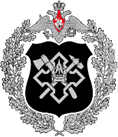 МИНИСТЕРСТВО ОБОРОНЫ                                                               РОССИЙСКОЙ ФЕДЕРАЦИИ                                                                (МИНОБОРОНЫ РОССИИ)ПУБЛИЧНО-ПРАВОВАЯ КОМПАНИЯ 
«ВОЕННО-СТРОИТЕЛЬНАЯ КОМПАНИЯ»ПОЛОЖЕНИЕО ПРОВЕРКЕ ДОСТОВЕРНОСТИ И ПОЛНОТЫ СВЕДЕНИЙ, ПРЕДСТАВЛЯЕМЫХ ГРАЖДАНАМИ, ПРЕТЕНДУЮЩИМИ НА ЗАМЕЩЕНИЕ ДОЛЖНОСТЕЙ ПУБЛИЧНО-ПРАВОВОЙ КОМПАНИИ «ВОЕННО-СТРОИТЕЛЬНАЯ КОМПАНИЯ», И РАБОТНИКАМИ ПУБЛИЧНО-ПРАВОВОЙ КОМПАНИИ «ВОЕННО-СТРОИТЕЛЬНАЯ КОМПАНИЯ», СОБЛЮДЕНИЯ РАБОТНИКАМИ ПУБЛИЧНО-ПРАВОВОЙ КМПАНИИ «ВОЕННО-СТРОИТЕЛЬНАЯ КОМПАНИЯ» ТРЕБОВАНИЙ К СЛУЖЕБНОМУ ПОВЕДЕНИЮМосква2020 г.Предисловие1. Положение о проверке достоверности и полноты сведений, представляемых гражданами, претендующими на замещение должностей публично-правовой компании «Военно-строительная компания», 
и работниками публично-правовой компании «Военно-строительная компания», соблюдения работниками публично-правовой компании «Военно-строительная компания» требований к служебному поведению разработано группой профилактики коррупционных и иных правонарушений управления по работе с персоналом.2. Утверждено и введено в действие с 19.03.2021 приказом 
от 19.03.2021 № П-106.1. Положением о проверке достоверности и полноты сведений, представляемых гражданами, претендующими на замещение должностей публично-правовой компании «Военно-строительная компания», 
и работниками публично-правовой компании «Военно-строительная компания», соблюдения работниками публично-правовой компании «Военно-строительная компания» требований к служебному поведению (далее – Положение) определяется порядок осуществления проверки:а) достоверности и полноты сведений о доходах, расходах, 
об имуществе и обязательствах имущественного характера, представленных 
в соответствии с Порядком представления сведений о доходах, расходах, 
об имуществе и обязательствах имущественного характера в публично-правовой компании «Военно-строительная компания» гражданами, принимаемыми на работу в публично-правовую компанию «Военно-строительная компания» (далее – Компания) на должности, включенные 
в перечень должностей, при назначении на которые и при замещении которых граждане (работники) обязаны представлять сведения о своих доходах, расходах, об имуществе и обязательствах имущественного характера, а также сведения о доходах, расходах, об имуществе 
и обязательствах имущественного характера своих супруги (супруга) 
и несовершеннолетних детей (далее – Перечень), работниками, замещающими в Компании должности, включенные в Перечень, за отчетный период и за два года, предшествующие отчетному периоду;б) достоверности и полноты сведений о расходах, представленных 
в соответствии с Порядком представления сведений о доходах, расходах, 
об имуществе и обязательствах имущественного характера в публично-правовой компании «Военно-строительная компания»;в) соблюдения работниками Компании в течение трех лет, предшествующих поступлению информации, явившейся основанием для осуществления проверки, предусмотренной настоящим подпунктом, ограничений и запретов, требований о предотвращении или урегулировании конфликта интересов, исполнения ими обязанностей, установленных статьей 349.1 Трудового кодекса Российской Федерации, другими нормативными правовыми актами Российской Федерации, локальными нормативными актами Компании (далее – требования к служебному поведению);г) достоверности и полноты сведений (в части, касающейся профилактики коррупционных правонарушений), представленных гражданами при поступлении в Компанию в соответствии с нормативными правовыми актами Российской Федерации и локальными нормативными актами Компании.2. В настоящем Положении установлено понятие «отчетный период» –период с 1 января по 31 декабря года, предшествующего году представления работниками сведений о доходах (расходах).3. Проверка достоверности и полноты сведений о доходах, 
об имуществе и обязательствах имущественного характера, представляемых работником Компании, замещающим должность, не предусмотренную Перечнем, и претендующим на замещение должности Компании, предусмотренной этим Перечнем, осуществляется в порядке, установленном настоящим Положением.4. Проверка, предусмотренная подпунктом «б» пункта 1 настоящего Положения, осуществляется с учетом Положения о контроле 
за соответствием расходов работников публично-правовой компании «Военно-строительная компания», а также расходов их супруг (супругов) 
и несовершеннолетних детей их доходам.5. Проверка, предусмотренная пунктом 1 настоящего Положения, осуществляется группой профилактики коррупционных и иных правонарушений управления по работе с персоналом Компании (далее – группа профилактики коррупционных и иных правонарушений) 
по решению генерального директора Компании (лица, исполняющего его обязанности).Решение принимается отдельно в отношении каждого гражданина или работника Компании и оформляется в письменной форме.6. Основанием для осуществления проверки, предусмотренной пунктом 1 настоящего Положения, является достаточная информация, представленная 
в письменном виде в установленном порядке:6.1. Правоохранительными органами, иными государственными органами, органами местного самоуправления и их должностными лицами.6.2. Группой профилактики коррупционных и иных правонарушений. 6.3. Постоянно действующими руководящими органами политических партий и зарегистрированных в соответствии с законом иных общероссийских общественных объединений, не являющихся политическими партиями.6.4. Общественной палатой Российской Федерации.6.5. Общероссийскими средствами массовой информации.7. Информация анонимного характера не может служить основанием для проверки.8. Проверка осуществляется в срок, не превышающий 60 дней со дня принятия решения о ее проведении. Срок проверки может быть продлен до 90 дней лицом, принявшим решение о ее проведении.9. Группа профилактики коррупционных и иных правонарушений осуществляет проверку самостоятельно, путем подготовки и направления запросов в установленном порядке (кроме запросов, касающихся осуществления оперативно-разыскной деятельности или ее результатов) в органы прокуратуры Российской Федерации, иные федеральные государственные органы, государственные органы субъектов Российской Федерации, территориальные органы федеральных государственных органов (кроме запросов в налоговые органы и органы, осуществляющие государственную регистрацию прав на недвижимое имущество и сделок с ним, Федеральную службу 
по финансовому мониторингу), органы местного самоуправления, 
на предприятия, в учреждения, организации (кроме запросов в кредитные организации) и общественные объединения  об имеющихся у них сведениях: о доходах, об имуществе и обязательствах имущественного характера гражданина, его супруги (супруга) и несовершеннолетних детей; о доходах, расходах, об имуществе и обязательствах имущественного характера работника Компании, его супруги (супруга) и несовершеннолетних детей; о соблюдении работником Компании требований к служебному поведению и урегулированию конфликта интересов; об иных сведениях в случаях, предусмотренных нормативными правовыми актами Российской Федерации.10. При осуществлении проверки, предусмотренной пунктом 9 настоящего Положения, группа профилактики коррупционных и иных правонарушений вправе:а) проводить беседу с гражданином или работником Компании;б) изучать представленные гражданином или работником Компании сведения о доходах, расходах, об имуществе и обязательствах имущественного характера и дополнительные материалы;в) получать от гражданина или работника Компании пояснения 
по представленным им сведениям о доходах, расходах, об имуществе 
и обязательствах имущественного характера и материалам;г) подготавливать и направлять в установленном порядке запросы, указанные в пункте 9 настоящего Положения;д) получать информацию от физических лиц с их согласия;е) осуществлять анализ сведений, представленных гражданином или работником Компании в соответствии с законодательством Российской Федерации о противодействии коррупции;ж) осуществлять анализ сведений, полученных на основании указанных в пункте 9 настоящего Положения запросов.11. При осуществлении проверки, предусмотренной пунктом 9 настоящего Положения, запросы в кредитные организации, налоговые органы Российской Федерации и органы, осуществляющие государственную регистрацию прав на недвижимое имущество и сделок с ним, направляются за подписью генерального директора Компании.12. В запросах, предусмотренных пунктом 9 настоящего Положения, указываются:а) фамилия, имя, отчество руководителя государственного органа или организации, в которые направляется запрос;б) нормативный правовой акт, на основании которого направляется запрос;в) фамилия, имя, отчество, дата и место рождения, место регистрации, жительства и (или) пребывания, должность и место работы гражданина или работника Компании, его супруги (супруга) и несовершеннолетних детей, сведения о доходах, расходах, об имуществе и обязательствах имущественного характера которых проверяются, в отношении которого имеются сведения о несоблюдении им требований к служебному поведению;г) содержание и объем сведений, подлежащих проверке;д) срок представления запрашиваемых сведений;е) фамилия, имя, отчество и номер телефона работника Компании, подготовившего запрос;ж) другие необходимые сведения;з) идентификационный номер налогоплательщика (при направлении запроса в налоговые органы).13. В запросе о проведении оперативно-розыскных мероприятий помимо сведений, перечисленных в пункте 12 настоящего Положения, указываются сведения, послужившие основанием для проверки, государственные органы и организации, в которые направлялись (направлены) запросы, и вопросы, которые в них ставились, дается ссылка 
на соответствующие положения Федерального закона от 12 августа 1995 г. 
№ 144-ФЗ «Об оперативно-розыскной деятельности».14. Группа профилактики коррупционных и иных правонарушений обеспечивает:а) уведомление в письменной форме работника Компании о начале 
в отношении его проверки и разъяснение ему содержания подпункта «б» настоящего пункта – в течение двух рабочих дней со дня получения соответствующего решения;б) проведение, в случае обращения работника Компании, беседы с ним, в ходе которой работник должен быть проинформирован о том, какие сведения, представляемые им в соответствии с настоящим Положением, 
и соблюдение каких требований к служебному поведению подлежат проверке, – в течение семи рабочих дней со дня обращения работника Компании, а при наличии уважительной причины – в срок, согласованный 
с работником.15. По окончании проверки группа профилактики коррупционных и иных правонарушений обязана ознакомить работника Компании с результатами проверки с соблюдением законодательства Российской Федерации о государственной тайне, защите персональных данных, требований к другой информации ограниченного доступа.16. Работник Компании вправе:16.1. Давать пояснения в письменной форме: в ходе проверки; по вопросам, указанным в подпункте «б» пункта 14; по результатам проверки.16.2. Представлять дополнительные материалы и давать по ним пояснения в письменной форме.16.3. Обращаться в группу профилактики коррупционных и иных правонарушений с подлежащим удовлетворению ходатайством о проведении с ним беседы по вопросам, указанным в подпункте «б» пункта 14.17. Пояснения, указанные в пункте 16 настоящего Положения, приобщаются к материалам проверки.18. На период проведения проверки работник Компании может быть отстранен от исполнения должностных обязанностей на срок, 
не превышающий 60 дней со дня принятия решения о ее проведении. Указанный срок может быть продлен до 90 дней лицом, принявшим решение о проведении проверки.На период отстранения работника Компании от исполнения должностных обязанностей заработная плата сохраняется.19. Группа профилактики коррупционных и иных правонарушений представляет результаты проверки руководителю департамента экономической безопасности (лицу, исполняющему его обязанности) и лицу, принявшему решение о проведении проверки в соответствии с пунктом 4 настоящего Положения. Вместе с результатами проверки представляется одно из следующих предложений:а) о назначении гражданина на должность в Компании;б) об отказе гражданину в назначении на должность в Компании;в) об отсутствии оснований для применения к работнику Компании мер юридической ответственности;г) о применении к работнику Компании мер юридической ответственности;д) о представлении материалов проверки в комиссию Компании 
по соблюдению требований к служебному поведению и урегулированию конфликта интересов.21. Генеральный директор Компании, рассмотрев результаты проверки и соответствующее предложение, указанное в пункте 19 настоящего Положения, принимает одно из следующих решений:а) о возможности назначения гражданина на должность в Компанию;б) об отказе гражданину в назначении на должность в Компанию;в) о применении к работнику Компании меры юридической ответственности;г) представить материалы проверки в комиссию Компании 
по соблюдению требований к служебному поведению и урегулированию конфликта интересов.22. Сведения о результатах проверки с письменного согласия лица, принявшего решение о ее проведении, представляются группой профилактики коррупционных и иных правонарушений с одновременным уведомлением об этом гражданина или работника Компании, в отношении которого проводилась проверка, правоохранительным органам, иным государственным органам, органам местного самоуправления и их должностным лицам, постоянно действующим руководящим органам политических партий 
и зарегистрированных в соответствии с законом иных общероссийских общественных объединений, не являющихся политическими партиями, Общественной палате Российской Федерации, предоставившим информацию, явившуюся основанием для проведения проверки, 
с соблюдением законодательства Российской Федерации о государственной тайне, защите персональных данных, требований к другой информации ограниченного доступа. 23. При установлении в ходе проверки обстоятельств, свидетельствующих о наличии признаков преступления или административного правонарушения, материалы об этом представляются 
в государственные органы в соответствии с их компетенцией.24. Материалы проверки, не содержащие сведения, составляющие государственную тайну, хранятся в группе профилактики коррупционных и иных правонарушений с соблюдением требований законодательства Российской Федерации и локальных нормативных актов Компании о защите персональных данных, требований к другой информации ограниченного доступа и срокам хранения. Приложение № 2УТВЕРЖДЕНОприказом ППК «ВСК» от 19.03.2021 № П-106МИНИСТЕРСТВО ОБОРОНЫ                                                               РОССИЙСКОЙ ФЕДЕРАЦИИ                                                                (МИНОБОРОНЫ РОССИИ)ПУБЛИЧНО-ПРАВОВАЯ КОМПАНИЯ 
«ВОЕННО-СТРОИТЕЛЬНАЯ КОМПАНИЯ»ПОЛОЖЕНИЕО КОНТРОЛЕ ЗА СООТВЕТСТВИЕМ РАСХОДОВ РАБОТНИКОВ ПУБЛИЧНО-ПРАВОВОЙ КОМПАНИИ «ВОЕННО-СТРОИТЕЛЬНАЯ КОМПАНИЯ», А ТАКЖЕ РАСХОДОВ ИХ СУПРУГ (СУПРУГОВ) И НЕСОВЕРШЕННОЛЕТНИХ ДЕТЕЙ ИХ ДОХОДАММосква2021 г.Предисловие1. Положение о контроле за соответствием расходов работников публично-правовой компании «Военно-строительная компания», а также расходов их супруг (супругов) и несовершеннолетних детей их доходам разработано группой профилактики коррупционных и иных правонарушений управления по работе с персоналом.2. Утверждено и введено в действие с 19.03.2021 приказом 
от 19.03.2021 № П-106.1. Настоящее Положение определяет порядок принятия решения 
об осуществлении контроля за расходами работников публично-правовой компании «Военно-строительная компания» (далее – Компания), замещающих должности, включенные в перечень должностей Компании, при назначении на которые и при замещении которых граждане (работники) обязаны представлять сведения о своих доходах, расходах, об имуществе 
и обязательствах имущественного характера, а также сведения о доходах, расходах, об имуществе и обязательствах имущественного характера супруги (супруга) и несовершеннолетних детей (далее – Перечень), а также 
за расходами их супруг (супругов) и несовершеннолетних детей. 2. Работник, замещающий должность, предусмотренную Перечнем, обязан представлять в соответствии с Порядком представления сведений о доходах, расходах, об имуществе и обязательствах имущественного характера в Компании, сведения: о своих расходах, а также о расходах супруги (супруга) 
и несовершеннолетних детей по каждой сделке по приобретению земельного участка, другого объекта недвижимости, транспортного средства, ценных бумаг, акций (долей участия, паев в уставных (складочных) капиталах организаций), совершенной им, его супругой (супругом) и (или) несовершеннолетними детьми в течение календарного года, предшествующего году представления сведений, если общая сумма таких сделок превышает общий доход данного лица и его супруги (супруга) за три последних года, предшествующих отчетному периоду; об источниках получения средств, за счет которых совершены эти сделки.3. В настоящем Положении установлено понятие «отчетный период» –период с 1 января по 31 декабря года, предшествующего году представления работниками сведений о доходах (расходах) или подачи гражданином (работником) документов для назначения на должность, включенную 
в Перечень.4. Основанием для принятия решения об осуществлении контроля 
за расходами работника Компании, а также за расходами его супруги (супруга) и несовершеннолетних детей является достаточная информация 
о том, что данным лицом, его супругой (супругом) и (или) несовершеннолетними детьми в течение отчетного периода совершены сделки (совершена сделка) по приобретению земельного участка, другого объекта недвижимости, транспортного средства, ценных бумаг, акций (долей участия, паев в уставных (складочных) капиталах организаций) на общую сумму, превышающую общий доход данного лица и его супруги (супруга) 
за три последних года, предшествующих отчетному периоду.Указанная информация в письменной форме может быть представлена 
в установленном порядке:а) правоохранительными органами, иными государственными органами, органами местного самоуправления и должностными лицами государственных органов, органов местного самоуправления;б) группой профилактики коррупционных и иных правонарушений управления по работе с персоналом Компании (далее – группа профилактики коррупционных и иных правонарушений), должностными лицами Компании;в) постоянно действующими руководящими органами политических партий и зарегистрированных в соответствии с законом иных общероссийских общественных объединений, не являющихся политическими партиями;г) Общественной палатой Российской Федерации;д) общероссийскими средствами массовой информации.5. Информация анонимного характера не может служить основанием для принятия решения об осуществлении контроля за расходами работника 
Компании, а также за расходами его супруги (супруга) 
и несовершеннолетних детей.6. Решение об осуществлении контроля за расходами работников 
(за исключением лиц, представляющих сведения о доходах, расходах, 
об имуществе и обязательствах имущественного характера в соответствии 
с требованиями постановления Правительства Российской Федерации 
от 22 июля 2013 г. № 613 «О предоставлении гражданами, претендующими на замещение должностей в организациях, созданных для выполнения задач, поставленных перед Правительством Российской Федерации, и работниками, замещающими должности в этих организациях, сведений о доходах, расходах, об имуществе и обязательствах имущественного характера, проверке достоверности и полноты представляемых сведений и соблюдения работниками требований к служебному поведению»), а также за расходами их супруг (супругов) и несовершеннолетних детей (далее – контроль за расходами) принимается генеральным директором Компании.7. Решение об осуществлении контроля за расходами оформляется отдельно в отношении каждого работника в виде резолюции на докладной записке, подготовленной группой профилактики коррупционных и иных правонарушений, по материалам, содержащим достаточную информацию, поступившую в соответствии с пунктом 4 настоящего Положения.8. Контроль за расходами работника Компании, а также за расходами его супруги (супруга) и несовершеннолетних детей включает в себя:8.1. Истребование от работника сведений:а) о его расходах, а также о расходах его супруги (супруга) 
и несовершеннолетних детей по каждой сделке по приобретению земельного участка, другого объекта недвижимости, транспортного средства, ценных бумаг, акций (долей участия, паев в уставных (складочных) капиталах организаций), совершенной им, его супругой (супругом) и (или) несовершеннолетними детьми в течение отчетного периода, если общая сумма таких сделок превышает общий доход данного лица и его супруги (супруга) за три последних года, предшествующих отчетному периоду;б) об источниках получения средств, за счет которых совершена указанная выше сделка.8.2. Проверку достоверности и полноты представленных сведений, предусмотренных пунктами 2 и 8.1 настоящего Положения.8.3. Определение соответствия расходов данного лица, а также расходов его супруги (супруга) и несовершеннолетних детей по каждой сделке по приобретению земельного участка, другого объекта недвижимости, транспортных средств, ценных бумаг, акций (долей участия, паев в уставных (складочных) капиталах организаций) их общему доходу.9. Контроль за расходами, установленный пунктом 8.2 настоящего Положения, осуществляется в соответствии с Порядком проведения анализа сведений о доходах, расходах, об имуществе и обязательствах имущественного характера работников Компании, утверждаемым приказом Компании.10. Контроль за расходами работников Компании, а также за расходами 
их супруг (супругов) и несовершеннолетних детей осуществляется группой профилактики коррупционных и иных правонарушений во взаимодействии с департаментом экономической безопасности Компании.11. Группа профилактики коррупционных и иных правонарушений не позднее чем через два рабочих дня со дня получения решения об осуществлении контроля за расходами работника Компании, а также за расходами его супруги (супруга) и несовершеннолетних детей обязан уведомить работника Компании в письменной форме о принятом решении и о необходимости представить сведения, предусмотренные пунктом 8 настоящего Положения. В уведомлении должна содержаться информация о порядке представления и проверки достоверности и полноты этих сведений. В случае если работник Компании обратился с ходатайством в соответствии 
с подпунктом «в» пункта 13 настоящего Положения, с данным лицом 
в течение 7 (семи) рабочих дней со дня поступления ходатайства (в случае наличия уважительной причины – в срок, согласованный с работником) проводится беседа, в ходе которой должны быть даны разъяснения 
по интересующим его вопросам.При необходимости (по решению генерального директора Компании, заместителя генерального директора по безопасности, руководителя департамента экономической безопасности, в том числе принятого 
по ходатайству группы профилактики коррупционных и иных правонарушений), а также по ходатайству работника указанная беседа может проводиться с участием сотрудника (сотрудников) департамента экономической безопасности. 12. Работник Компании в связи с осуществлением контроля за его расходами, а также за расходами его супруги (супруга) 
и несовершеннолетних детей обязан представлять сведения, предусмотренные пунктом 8.1 настоящего Положения. Указанные сведения представляются работником Компании в течение 15 рабочих дней с даты 
их истребования. 13. Работник Компании в связи с осуществлением контроля за его расходами, а также за расходами его супруги (супруга) 
и несовершеннолетних детей вправе:13.1. Давать пояснения в письменной форме:а) в связи с истребованием сведений, предусмотренных пунктом 8.1 настоящего Положения;б) в ходе проверки достоверности и полноты сведений, предусмотренных пунктами 2 и 8.1 настоящего Положения, и по ее результатам;в) об источниках получения средств, за счет которых им, его супругой (супругом) и (или) несовершеннолетними детьми совершена сделка, указанная в подпункте «а» пункта 8.1 настоящего Положения.13.2. Представлять дополнительные материалы и давать по ним пояснения в письменной форме.13.3. Обращаться с ходатайством в группу профилактики коррупционных и иных правонарушений о проведении с ним беседы по вопросам, связанным с осуществлением контроля за его расходами, а также за расходами его супруги (супруга) и несовершеннолетних детей. Ходатайство подлежит обязательному удовлетворению.14. Работник Компании на период осуществления контроля за его расходами, а также за расходами его супруги (супруга) 
и несовершеннолетних детей может быть в установленном порядке отстранен от замещаемой (занимаемой) должности на срок, 
не превышающий 60 дней со дня принятия решения об осуществлении такого контроля. Указанный срок может быть продлен до 90 дней лицом, принявшим решение об осуществлении контроля за расходами. На период отстранения от замещаемой должности заработная плата по замещаемой должности сохраняется.15. Группа профилактики коррупционных и иных правонарушений при осуществлении контроля за расходами работника Компании, а также за расходами его супруги (супруга) и несовершеннолетних детей обязана:15.1. Осуществлять анализ поступающих в соответствии 
с Федеральным законом от 3 декабря 2012 г. № 230-ФЗ «О контроле 
за соответствием расходов лиц, замещающих государственные должности, 
и иных лиц их доходам» и Федеральным законом от 25 декабря 2008 г. № 273-ФЗ «О противодействии коррупции» сведений о доходах, расходах, 
об имуществе и обязательствах имущественного характера работника Компании, его супруги (супруга) и несовершеннолетних детей.15.2. Принимать сведения, представляемые в соответствии с пунктом 
2 настоящего Положения.15.3. Истребовать от работника Компании сведения, предусмотренные пунктом 8.1 настоящего Положения.15.4. В случае поступления ходатайства, предусмотренного подпунктом «в» пункта 13 настоящего Положения, проводить с работником Компании беседу в соответствии с требованиями пункта 11 настоящего Положения.16. Группа профилактики коррупционных и иных правонарушений при осуществлении контроля за расходами работника Компании, а также за расходами его супруги (супруга) и несовершеннолетних детей вправе:16.1. Проводить по своей инициативе беседу с данным работником.16.2. Изучать поступившие от данного работника дополнительные материалы.16.3. Получать от данного работника пояснения по представленным 
им сведениям и материалам.16.4. Подготавливать для подписания должностными лицами 
и направлять в установленном порядке в пределах своих полномочий запросы в органы прокуратуры Российской Федерации, иные федеральные государственные органы, государственные органы субъектов Российской Федерации, территориальные органы федеральных органов исполнительной власти, органы местного самоуправления, общественные объединения 
и иные организации об имеющейся у них информации о доходах, расходах, об имуществе и обязательствах имущественного характера данного работника Компании, его супруги (супруга) и несовершеннолетних детей, 
об источниках получения расходуемых средств, а также об иных сведениях 
в случаях, предусмотренных нормативными правовыми актами Российской Федерации.16.5. Получать информацию от физических лиц с их согласия.17. Группа профилактики коррупционных и иных правонарушений осуществляет ознакомление руководителя департамента экономической безопасности с докладом о результатах осуществления контроля за расходами работника Компании, а также за расходами его супруги (супруга) и несовершеннолетних детей, после чего представляет указанный доклад генеральному директору Компании.18. Генеральный директор Компании может предложить комиссии Компании по соблюдению требований к служебному поведению 
и урегулированию конфликта интересов рассмотреть результаты, полученные в ходе осуществления контроля за расходами, на ее заседании.19. Работник Компании, в отношении которого осуществляется контроль за его расходами, а также за расходами его супруги (супруга) 
и несовершеннолетних детей, должен быть проинформирован с соблюдением законодательства Российской Федерации о государственной тайне, защите персональных данных, требований к другой информации ограниченного доступа о результатах, полученных в ходе осуществления контроля за его расходами, а также за расходами его супруги (супруга) 
и несовершеннолетних детей.20. Группа профилактики коррупционных и иных правонарушений направляет информацию о результатах, полученных в ходе осуществления контроля за расходами работника Компании, а также за расходами его супруги (супруга) и несовершеннолетних детей, с письменного согласия генерального директора Компании в органы и организации (их должностным лицам), которые представили информацию, явившуюся основанием для осуществления контроля за расходами, с соблюдением законодательства Российской Федерации о государственной тайне, защите персональных данных, требований к другой информации ограниченного доступа, 
и одновременно уведомляет об этом работника Компании.21. Невыполнение работником Компании обязанностей, предусмотренных пунктом 2 настоящего Положения, является неисполнением им своих трудовых обязанностей и может являться основанием для расторжения трудового договора по инициативе Компании в соответствии 
с законодательством Российской Федерации.22. В случае если в ходе осуществления контроля за расходами работника Компании, а также за расходами его супруги (супруга) 
и несовершеннолетних детей выявлены обстоятельства, свидетельствующие о несоответствии расходов данного работника, а также расходов его супруги (супруга) и несовершеннолетних детей их общему доходу, материалы, полученные в результате осуществления контроля за расходами, 
в 3-дневный срок после его завершения направляются в органы прокуратуры Российской Федерации.23. В случае если в ходе осуществления контроля за расходами работника Компании, а также за расходами его супруги (супруга) 
и несовершеннолетних детей выявлены признаки преступления или административного правонарушения, материалы, полученные в результате осуществления контроля за расходами, в 3-дневный срок после его завершения направляются в государственные органы в соответствии с их компетенцией.24. В случае если в ходе осуществления контроля за расходами работника Компании, а также за расходами его супруги (супруга) 
и несовершеннолетних детей данное лицо было уволено из Компании, группа профилактики коррупционных и иных правонарушений представляет доклад генеральному директору Компании о невозможности завершить такой контроль в связи с увольнением работника.Материалы, полученные в ходе осуществления контроля за расходами работника Компании, а также за расходами его супруги (супруга) 
и несовершеннолетних детей, в том числе доклад о невозможности завершить такой контроль в связи с его увольнением, в 30-дневный срок после увольнения работника направляются в органы прокуратуры Российской Федерации.